                           error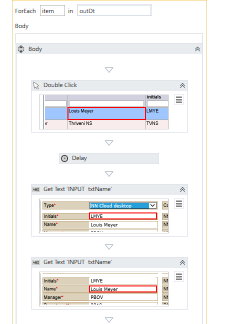 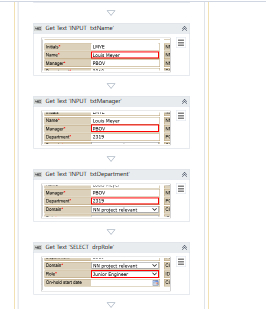 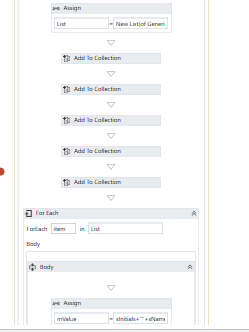 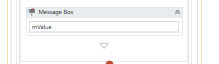 